Publicado en Venustiano Carranza el 08/04/2021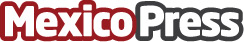 Glitzi, la app de belleza y spa a domicilio es seleccionada para Google for Startups Accelerator LATAM 2021Solo 13 startups de tres países fueron elegidas. El programa incluirá sesiones con decenas de mentores. Glitzi encabezó el sector de la belleza al ser la única seleccionada en su tipoDatos de contacto:Elizabeth CruzPR Glitzi5565775624Nota de prensa publicada en: https://www.mexicopress.com.mx/glitzi-la-app-de-belleza-y-spa-a-domicilio-es_1 Categorías: Emprendedores Software Dispositivos móviles Belleza http://www.mexicopress.com.mx